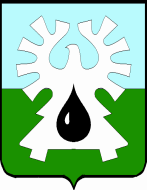 ГОРОДСКОЙ ОКРУГ УРАЙХАНТЫ-МАНСИЙСКОГО АВТОНОМНОГО ОКРУГА-ЮГРЫ        ДУМА ГОРОДА УРАЙ         РЕШЕНИЕ от 20 сентября 2023 года                           	                                           № 56 О внесении изменения в устав города УрайРассмотрев проект муниципального правового акта о внесении изменения в устав города Урай, Дума города Урай решила: 1. Статью 22 дополнить частью 1.3 следующего содержания: «1.3 Полномочия депутата прекращаются досрочно решением Думы города в случае отсутствия депутата без уважительных причин на всех заседаниях Думы города в течение шести месяцев подряд.».2. Направить решение в Управление Министерства юстиции Российской Федерации по Ханты-Мансийскому автономному округу - Югре для государственной регистрации.3. Опубликовать решение в газете «Знамя» в течение семи дней со дня поступления из Управления Министерства юстиции Российской Федерации по Ханты-Мансийскому автономному округу - Югре уведомления о включении сведений о данном решении в государственный реестр уставов муниципальных образований Ханты-Мансийского автономного округа - Югры.Председатель Думы города УрайПредседатель Думы города УрайИсполняющий обязанности главы города УрайИсполняющий обязанности главы города УрайА.В.ВеличкоА.Ю. Ашихмин25.09.202325.09.2023